Об утверждении состава Общественного совета при Министерстве труда и социальной защиты Республики Марий ЭлП р и к а з ы в а ю:Утвердить прилагаемый состав Общественного совета при Министерстве труда и социальной защиты Республики Марий Эл.Министр                                                                                 М.А.ОстровскаяУТВЕРЖДЕНприказом Министерства социального развития Республики Марий Элот    2      декабря 2021 г. № 487   
(с изменениями, внесенными приказом Министерства социального развития Республики Марий Эл 
от 24 мая 2022 г. №238, от 1 февраля 2024 г. №92)С О С Т А ВОбщественного совета при Министерстве труда и социальной защиты Республики Марий Эл_____________МАРИЙ ЭЛ РЕСПУБЛИКЫНКАЛЫК ИЛЫШЫМ ВИЯˆДЫМЕ ШОТЫШТО МИНИСТЕРСТВЫЖЕ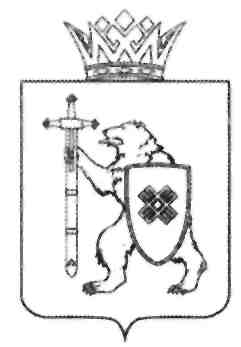 МИНИСТЕРСТВОСОЦИАЛЬНОГО РАЗВИТИЯ РЕСПУБЛИКИ МАРИЙ ЭЛП Р И К А Зот    2      декабря . №   487П Р И К А Зот    2      декабря . №   487П Р И К А Зот    2      декабря . №   487Алексеева 
Александра Борисовна--Председатель Местной общественной организации родителей по поддержке и помощи семьям, имеющим в своем составе детей-инвалидов и инвалидов с детства, старше 18 лет «Ребёнок с будущим города Волжска»АндрюхинаНелли Анатольевна--член комиссии по социальным вопросам Общественной палаты Республики Марий Эл, главный врач ГБУ Республики Марий Эл «Поликлиника № 1 города Йошкар-Олы»Богомолова 
Наталья Евгеньевна--председатель Региональной организации общероссийской общественной организации «Всероссийское общество инвалидов» Республики Марий ЭлВахонинКонстантин Юрьевич--начальник Центра карьеры ФГБОУ ВО «Поволжский государственный технологический университет»ДождиковСергей Владимирович--президент Региональной молодежной общественной организации поддержки гражданских инициатив Республики 
Марий Эл «Опора», руководитель ресурсного центра поддержки некоммерческих организаций РМЭ Замков Сергей Александрович--Председатель  Марийской республиканской организации Общероссийской общественной организации инвалидов «Всероссийское Ордена трудового красного знамени общество слепых»Куклина Эльвира Викторовна-Руководитель автономной некоммерческой организации «Культурно-информационный центр «Интеллектуал»Руководитель автономной некоммерческой организации «Культурно-информационный центр «Интеллектуал»Мустаев Геннадий Михайлович- Председатель местной Йошкар-Олинской городской организации Всероссийской общественной организации ветеранов (пенсионеров) войны, труда, вооруженных сил Председатель местной Йошкар-Олинской городской организации Всероссийской общественной организации ветеранов (пенсионеров) войны, труда, вооруженных силПодоплелов 
Евгений Александрович-Председатель  Марийского регионального отделения  Общероссийской общественной организации инвалидов «Всероссийское общество глухих»  Председатель  Марийского регионального отделения  Общероссийской общественной организации инвалидов «Всероссийское общество глухих»  Петрова Ирина Львовна-руководитель Центра опережающей профессиональной подготовки Республики Марий Эл;руководитель Центра опережающей профессиональной подготовки Республики Марий Эл;Пчелина 
Ольга Викторовна-Профессор кафедры социальных наук и технологий факультета социальных технологий ФГБОУ ВО «Поволжский государственный технологический университет»Профессор кафедры социальных наук и технологий факультета социальных технологий ФГБОУ ВО «Поволжский государственный технологический университет»Шаганова 
Анна Игоревна -Председатель Региональной общественной организации по поддержке и помощи семьям, имеющим в своем составе детей с ментальной инвалидностью и инвалидов с детства, старше 18 лет (преимущественно с аутизмом) «Раскрась мир» Республики Марий Эл»Председатель Региональной общественной организации по поддержке и помощи семьям, имеющим в своем составе детей с ментальной инвалидностью и инвалидов с детства, старше 18 лет (преимущественно с аутизмом) «Раскрась мир» Республики Марий Эл»Шалагина Светлана Витальевна-Заместитель Председателя попечительского совета ГБУ РМЭ «Республиканский центр психолого-педагогической помощи населению «Доверие»Заместитель Председателя попечительского совета ГБУ РМЭ «Республиканский центр психолого-педагогической помощи населению «Доверие»